Приложение № 1к Положению о порядке предоставления платных услуг МАУ ДО «ФОК в р.п.Шатки Нижегородской области»АБОНЕМЕНТ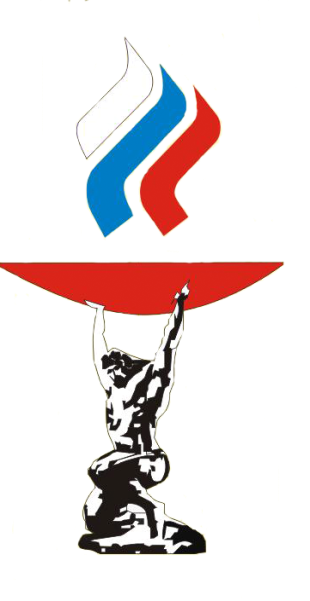 КОРЕШОК АБОНЕМЕНТАбассейн№ Б00001 Серия ВДДата выдачи ________________МАУ ДО  «ФОК в р.п. Шатки Нижегородской области»ИНН 5238006199Ф.И.О.________________________________________________Тел.________________________Период с___________________________по__________________________цена____________________руб.Получил ____________________АБОНЕМЕНТ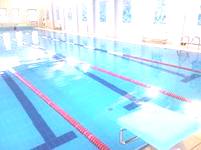 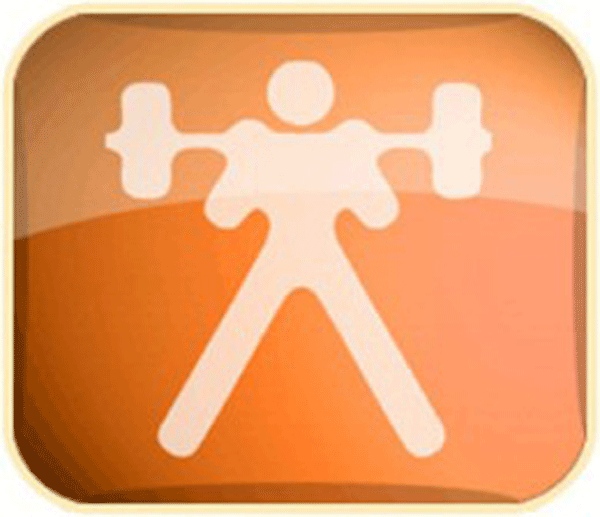 № Б00001 Серия ВДМАУ ДО  «ФОК в р.п.Шатки Нижегородской области»607700, Нижегородская область, р.п. Шатки, ул. Советская , д.25    (883190) 4-32-40ИНН 5238006199БАССЕЙНСтоимость услуги___________________Ф.И.О.______________________________________________________________                                                                              (без сокращений)На период с «____»_____________________20____г.                      по «____»____________________20___г.Выдал администратор  _______________         _________________________                                                                (подпись)                            (расшифровка подписи)Получил абонемент        ____________________                                                                      (подпись)М.П.                                                                   «____»_________________20____г.(при утере не возобновляется)КОРЕШОК АБОНЕМЕНТАтренажерный зал№ ТЗ0001 Серия ВДДата выдачи ________________МАУ ДО «ФОК в р.п. Шатки Нижегородской области»ИНН 5238006199Ф.И.О.________________________________________________Тел.________________________Период с___________________________по__________________________цена____________________руб.Получил ____________________АБОНЕМЕНТ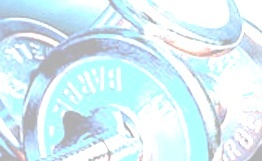 № ТЗ0001 Серия ВДМАУ ДО «ФОК в р.п.Шатки Нижегородской области»	607700, Нижегородская область, р.п. Шатки, ул. Советская , д.25    (883190) 4-32-40ИНН 5238006199ТРЕНАЖЕРНЫЙ ЗАЛСтоимость услуги___________________Ф.И.О.______________________________________________________________                                                                              (без сокращений)На период с «____»_____________________20____г.                      по «____»____________________20___г.Выдал администратор  _______________         _________________________                                                                (подпись)                            (расшифровка подписи)Получил абонемент        ____________________                                                                      (подпись)М.П.                                                                   «____»_________________20____г.(при утере не возобновляется)КОРЕШОК АБОНЕМЕНТАледовая арена№ ЛА0001 Серия ВДДата выдачи ________________МАУ ДО  «ФОК в р.п. Шатки Нижегородской области»ИНН 5238006199Ф.И.О.________________________________________________Тел.________________________Период с__________________________ по__________________________цена____________________руб.Получил ____________________АБОНЕМЕНТ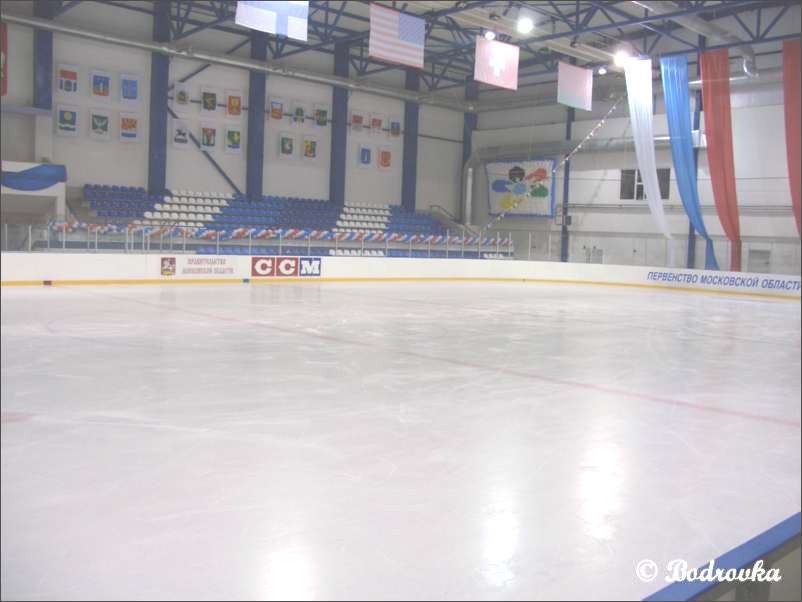 № ЛА0001 Серия ВДМАУ ДО  «ФОК в р.п.Шатки Нижегородской области»607700, Нижегородская область, р.п. Шатки, ул. Советская , д.25    (883190) 4-32-40ИНН 5238006199ЛЕДОВАЯ АРЕНАСтоимость услуги___________________Ф.И.О._____________________________________________________________                                                                              (без сокращений)На период с «____»_____________________20____г.                      по «____»____________________20___г.Выдал администратор  _______________         _________________________                                                                (подпись)                            (расшифровка подписи)Получил абонемент        ____________________                                                                      (подпись)М.П.                                                                   «____»_________________20____г.(при утере не возобновляется)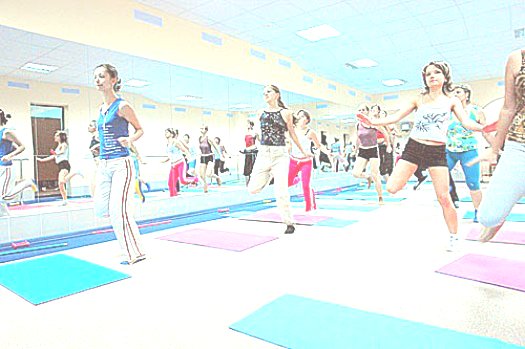 КОРЕШОК АБОНЕМЕНТАфитнес№ Ф00001 Серия ВДДата выдачи ________________МАУ ДО  «ФОК в р.п. Шатки Нижегородской области»ИНН 5238006199Ф.И.О.________________________________________________Тел.________________________Период с___________________________по__________________________цена____________________руб.Получил ____________________АБОНЕМЕНТ№ Ф00001 Серия ВДМАУ ДО  «ФОК в р.п.Шатки Нижегородской области»607700, Нижегородская область, р.п. Шатки, ул. Советская , д.25    (883190) 4-32-31, (883190) 4-32-42ИНН 5238006199ФИТНЕССтоимость услуги___________________Ф.И.О.______________________________________________________________                                                                              (без сокращений)На период с «____»_____________________20____г.                      по «____»____________________20___г.Выдал администратор  _______________         _________________________                                                                (подпись)                            (расшифровка подписи)Получил абонемент        ____________________                                                                      (подпись)М.П.                                                                   «____»_________________20____г.(при утере не возобновляется)                                                                                                                                                    М.П.                           _________________________ Ковыляев Е.В.(действителен при предъявлении документа, удостоверяющего личность)